March 27, 2015Addendum 1 - ClarificationsRFI for Electronic Medical Record System purchase   for Department of Laboratory Animals Dated March 18, 2015Since the time of the release of the Request for Information (RFI) for Electronic Medical Record System purchase   for the Department of Laboratory Animals, questions regarding the specifications have been submitted.  Those questions and the University response appear below.Question 1   Has any funding been allocated for the system and if so, from where? If not, where will WSU look for funding?Answer: We have funding.Question 2:   Is there an Electronic Medical System currently in place and if so, which vendor provided it?  Answer:    No, we do not have an EMR system currently, it’s all paper based. Question 3: Is there a technical contact, or project manager in regards to this project? Answer:    Not officially, we have a temporary part-time engineer on staff that assists us with software projects.Question 4:   Is there an estimated time frame available for when WSU would like to release the RFP? Answer:  I would like to have it up and running in next six months.  As a reminder, email your responses to Robin Watkins, at ag5343 (copy to Paula Reyes, Email:  bb2709@wayne.edu)).  Remember, your bids must be in the format provided and be received in the Purchasing Department by April 10, 2015 by 4:00 p.m.All questions concerning this project must be emailed to: Robin Watkins, Purchasing Department at ag5343 (copy to Paula Reyes, Email:  bb2709@wayne.edu) by 12:00 p.m., March 25, 2015.  Do not contact the Department of Laboratory Animals, or other University Units, directly as this may result in disqualification of your quotation.Thank youRobin Watkins, Buyer, Purchasing				313-577-3739CC:	Dr. Lisa Root, Participant list             Division of Finance and Business OperationsProcurement & Strategic Sourcing  5700 Cass Avenue, suite 4200Detroit, Michigan   48202(313) 577-3734 FAX (313) 577-3747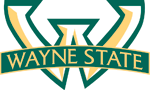 